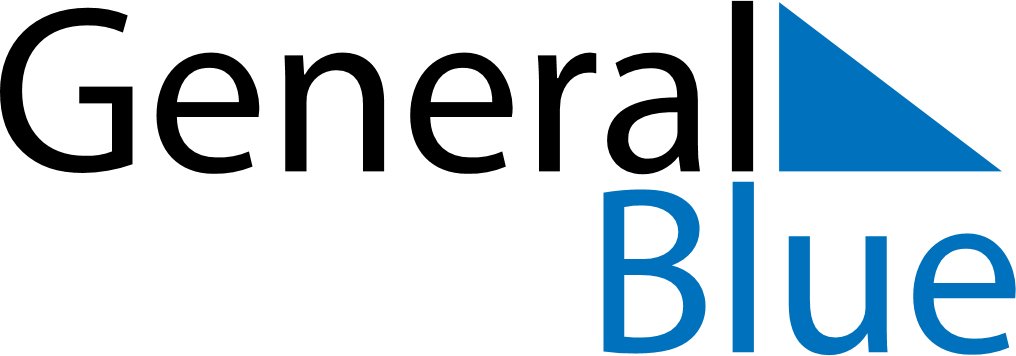 June 2030June 2030June 2030HondurasHondurasSundayMondayTuesdayWednesdayThursdayFridaySaturday123456789101112131415Pupil’s Day161718192021222324252627282930